   GMINNY ZAKŁAD WODOCIĄGÓW i KANALIZACJI 
w  PONIECU z/s w DRZEWCACH,
 DRZEWCE 48,   64 – 125 PONIEC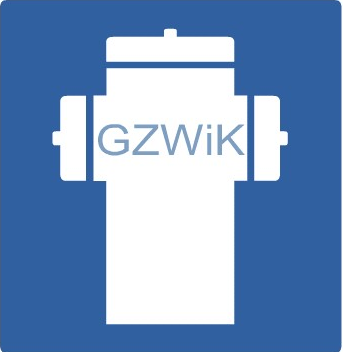 NIP 696 – 001 – 26 – 43 ...............................................   	 	           	   .........................................                              Imię   i   nazwisko / nazwa                                                                                                              miejscowość                     data  ...............................................   	 	           	                                    Adres                                                                                                                         PESEL      ........................       …......................            tel. kontaktowy                                       adres e-mail  Gminny Zakład Wodociągów i Kanalizacji              w Poniecu								z/s w Drzewcach								Drzewce 48								64-125 PONIECWNIOSEK o zamontowanie podlicznika Zwracam się z uprzejmą prośbą o wyrażenie zgody na zamontowanie podlicznika, który umożliwi rozliczenie wody bezpowrotnie zużytej na……………………………………………………………………… Podlicznik zostanie zamontowany na nieruchomości położonej w …………………………………………… przy ul. ………………………………………… Proszę o pozytywne załatwienie mojego wniosku. Zgodnie z art.24 ust. 1 ustawy z dnia 29 sierpnia 1997r. o ochronie danych osobowych informuję, iż:administratorem Pani/Pana danych osobowych jest GMINNY ZAKŁAD WODOCIĄGÓW i KANALIZACJI                          w PONIECU z/s w DRZEWCACH, DRZEWCE 48, 64-125 PONIEC,Pani/Pana dane osobowe przetwarzane będą w celu zawarcia i realizacji umowy o dostarczenie wody i odprowadzanie ścieków, wydanie warunków o przyłączeniu do sieci wodociągowej i kanalizacyjnej, wnioski o zapewnienie dostaw,posiada Pani/Pan prawo dostępu do treści swoich danych oraz ich poprawiania,podanie danych osobowych jest dobrowolne……………….……………………………..                                                                                                                                     	                         podpis tel./fax. 573 – 11 – 67gzwik_poniec@wodkan.pl